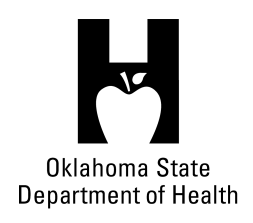 AGENDAFOOD SERVICE ADVISORY COUNCIL – SPECIAL MEETINGMarch 2, 20169:30 A.M.Posted at https://food.health.ok.govOpen Meeting Act:	Announcement of Filing of Meeting and Posting of Agenda in Accordance with the Open Meeting Act.Call to Order:  Roll Call and Announcement of Quorum – Bill RicksReview and possible action on approval of December 2, 2015 meeting minutes – Bill RicksUpdate of proposed 310:257 Food Code Changes – LynnetteDiscussion on Legislative agenda items possibly impacting the food industry – AllUpdate on procedures that relate to food/Truck wreck procedures - PhillipUpdate on Department Staff/Personnel changes – LynnetteOne Stop Shop on Licensure in OKC – Phil Review and possible action on Examples and Templates to Properly Clean Up Vomit - DebbieDiscussion concerning vacancy on the Food Service Advisory Council – LynnetteDiscussion concerning Boil-Water Advisory and Boil-Water Order – Phillip Old Business:New Business:Announcements:Next Meeting Date:  June 8, 2016 – Marshall brewing Company, TulsaAdjournment – Bill RicksThe March 2, 2016 Food Service Advisory Council Meeting will be held at: Santiago’s McDonald’s14927 Bristol Park BLVDEdmond, OK 73013MapQuest link for Santiago’s McDonald’s http://mapq.st/1KpKyrJ 